КАРТОЧКАк распоряжению администрации муниципального образования«Приволжский район»Об утверждении отчета об исполнении бюджета муниципального образования«Приволжский район» за 1 полугодие 2018 годаРаспоряжение принято Управлением делами администрации района   ___________________________________«___» _________ 20 __г.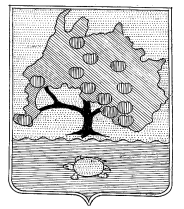 АДМИНИСТРАЦИЯ МУНИЦИПАЛЬНОГО ОБРАЗОВАНИЯ «ПРИВОЛЖСКИЙ РАЙОН» АСТРАХАНСКОЙ ОБЛАСТИ   РАСПОРЯЖЕНИЕот « 02   » августа 2018г. № 302рс. НачаловоОб утверждении отчетаоб исполнении бюджетамуниципального образования«Приволжский район»за 1 полугодие 2018 года              В соответствии со статьей 264.2 Бюджетного кодекса Российской Федерации и п.5 статьи 57 Положения о бюджетном процессе муниципального образования «Приволжский район», утвержденного решением Совета муниципального образования «Приволжский район» от 18.12.2014 № 27 «Об утверждении Положения о бюджетном процессе в муниципальном образовании «Приволжский район», ст.56 Устава муниципального образования «Приволжский район»              1. Утвердить отчет об исполнении бюджета муниципального образования «Приволжский район» за 1 полугодие 2018 года (прилагается)  по доходам в сумме 542 703,58 тыс.руб., по расходам  в сумме 530 605,24 тыс.руб., по источникам финансирования в сумме -12098,34 тыс.руб.               2. Направить отчет об исполнении бюджета муниципального образования «Приволжский район» за 1 полугодие 2018 года в Совет муниципального образования «Приволжский район» и Контрольно-счетную палату муниципального образования «Приволжский район.             3. Контроль за исполнением настоящего распоряжения оставляю за собой.Глав  администрации муниципального образования«Приволжский район»				                             А.О. СухоручкинаПриложение к распоряжению Главы администрациимуниципального образования «Приволжский район»От____________________ №___1.Доходы Тыс.руб2.Расходы                                                                                                                         тыс.руб.3. Источники.                                                                                                                                  Тыс.руб.1. Распоряжение готовит (наименование организации):Финансовое управление муниципального образования «Приволжский район»______________________________________________________________________________________2.  Распоряжение визируют (Ф.И.О. руководителя, дата визирования)Начальник финансового управления                     ИсламгазиеваИ.Ч.____________________3.Должностное лицо, готовящее проект  распоряженияЗаместитель начальника финансового управления – начальник бюджетного отдела Н.В.Заворуева_____________________________4.Зам. главы администрации района, курирующий данную отрасль:5.Юрисконсульт администрации6.Контрольно-инспекционная группа________________________________________________________________________________________________________________________________________________________________________________________________________________________________________________________________________________________________________________________________________________________7.  Распоряжение разослать             ______________________________________________                                                            ______________________________________________                                                            ______________________________________________                                                           ______________________________________________7.  Распоряжение разослать             ______________________________________________                                                            ______________________________________________                                                            ______________________________________________                                                           ______________________________________________Наименование 
показателяКод дохода по бюджетной классификацииУтверждено на 2018 годИсполнено % исполнения12345Доходы бюджета - ИТОГОх1 761 424,84542 703,5830,81в том числе: 0,000,00  НАЛОГОВЫЕ И НЕНАЛОГОВЫЕ ДОХОДЫ 000 1000000000 0000 000339 659,40168 410,5549,58  НАЛОГИ НА ПРИБЫЛЬ, ДОХОДЫ 000 1010000000 0000 000183 785,4089 977,7348,96  Налог на доходы физических лиц 000 1010200001 0000 110183 785,4089 977,7348,96  Налог на доходы физических лиц с доходов, источником которых является налоговый агент, за исключением доходов, в отношении которых исчисление и уплата налога осуществляются в соответствии со статьями 227, 227.1 и 228 Налогового кодекса Российской Федерации 000 1010201001 0000 110173 655,4080 644,6746,44  Налог на доходы физических лиц с доходов, полученных от осуществления деятельности физическими лицами, зарегистрированными в качестве индивидуальных предпринимателей, нотариусов, занимающихся частной практикой, адвокатов, учредивших адвокатские кабинеты, и других лиц, занимающихся частной практикой в соответствии со статьей 227 Налогового кодекса Российской Федерации 000 1010202001 0000 1101 190,001 724,44144,91  Налог на доходы физических лиц с доходов, полученных физическими лицами в соответствии со статьей 228 Налогового кодекса Российской Федерации 000 1010203001 0000 1101 740,001 118,1464,26  Налог на доходы физических лиц в виде фиксированных авансовых платежей с доходов, полученных физическими лицами, являющимися иностранными гражданами, осуществляющими трудовую деятельность по найму на основании патента в соответствии со статьей 227.1 Налогового кодекса Российской Федерации 000 1010204001 0000 1107 200,006 490,4790,15  НАЛОГИ НА ТОВАРЫ (РАБОТЫ, УСЛУГИ), РЕАЛИЗУЕМЫЕ НА ТЕРРИТОРИИ РОССИЙСКОЙ ФЕДЕРАЦИИ 000 1030000000 0000 00014 097,007 971,3556,55  Акцизы по подакцизным товарам (продукции), производимым на территории Российской Федерации 000 1030200001 0000 11014 097,007 971,3556,55  Доходы от уплаты акцизов на дизельное топливо, подлежащие распределению между бюджетами субъектов Российской Федерации и местными бюджетами с учетом установленных дифференцированных нормативов отчислений в местные бюджеты 000 1030223001 0000 1105 590,003 454,6161,80  Доходы от уплаты акцизов на моторные масла для дизельных и (или) карбюраторных (инжекторных) двигателей, подлежащие распределению между бюджетами субъектов Российской Федерации и местными бюджетами с учетом установленных дифференцированных нормативов отчислений в местные бюджеты 000 1030224001 0000 11061,0026,1942,93  Доходы от уплаты акцизов на автомобильный бензин, подлежащие распределению между бюджетами субъектов Российской Федерации и местными бюджетами с учетом установленных дифференцированных нормативов отчислений в местные бюджеты 000 1030225001 0000 1108 446,005 208,3161,67  Доходы от уплаты акцизов на прямогонный бензин, подлежащие распределению между бюджетами субъектов Российской Федерации и местными бюджетами с учетом установленных дифференцированных нормативов отчислений в местные бюджеты 000 1030226001 0000 1100,00-717,770,00  НАЛОГИ НА СОВОКУПНЫЙ ДОХОД 000 1050000000 0000 00046 700,0028 862,2961,80  Налог, взимаемый в связи с применением упрощенной системы налогообложения 000 1050100000 0000 11031 000,0019 618,4363,29  Налог, взимаемый с налогоплательщиков, выбравших в качестве объекта налогообложения доходы 000 1050101001 0000 11022 400,0014 713,4365,68  Налог, взимаемый с налогоплательщиков, выбравших в качестве объекта налогообложения доходы 000 1050101101 0000 11022 400,0014 695,4665,60  Налог, взимаемый с налогоплательщиков, выбравших в качестве объекта налогообложения доходы (за налоговые периоды, истекшие до 1 января 2011 года) 000 1050101201 0000 1100,0017,970,00  Налог, взимаемый с налогоплательщиков, выбравших в качестве объекта налогообложения доходы, уменьшенные на величину расходов 000 1050102001 0000 1108 600,004 924,5057,26  Налог, взимаемый с налогоплательщиков, выбравших в качестве объекта налогообложения доходы, уменьшенные на величину расходов (в том числе минимальный налог, зачисляемый в бюджеты субъектов Российской Федерации) 000 1050102101 0000 1108 600,004 924,3157,26  Налог, взимаемый с налогоплательщиков, выбравших в качестве объекта налогообложения доходы, уменьшенные на величину расходов (за налоговые периоды, истекшие до 1 января 2011 года) 000 1050102201 0000 1100,000,19  Минимальный налог, зачисляемый в бюджеты субъектов Российской Федерации (за налоговые периоды, истекшие до 1 января 2016 года) 000 1050105001 0000 1100,00-19,50  Единый налог на вмененный доход для отдельных видов деятельности 000 1050200002 0000 1109 800,004 154,4542,39  Единый налог на вмененный доход для отдельных видов деятельности 000 1050201002 0000 1109 800,004 155,5642,40  Единый налог на вмененный доход для отдельных видов деятельности (за налоговые периоды, истекшие до             1 января 2011 года) 000 1050202002 0000 1100,00-1,11  Единый сельскохозяйственный налог 000 1050300001 0000 1105 700,004 846,9385,03  Единый сельскохозяйственный налог 000 1050301001 0000 1105 700,004 847,0085,04  Единый сельскохозяйственный налог (за налоговые периоды, истекшие до 1 января 2011 года) 000 1050302001 0000 1100,00-0,07  Налог, взимаемый в связи с применением патентной системы налогообложения 000 1050400002 0000 110200,00242,48121,24  Налог, взимаемый в связи с применением патентной системы налогообложения, зачисляемый в бюджеты муниципальных районов 5 000 1050402002 0000 110200,00242,48121,24  ГОСУДАРСТВЕННАЯ ПОШЛИНА 000 1080000000 0000 0006 200,003 450,1255,65  Государственная пошлина по делам, рассматриваемым в судах общей юрисдикции, мировыми судьями 000 1080300001 0000 1106 200,003 450,1255,65  Государственная пошлина по делам, рассматриваемым в судах общей юрисдикции, мировыми судьями (за исключением Верховного Суда Российской Федерации) 000 1080301001 0000 1106 200,003 450,1255,65  ЗАДОЛЖЕННОСТЬ И ПЕРЕРАСЧЕТЫ ПО ОТМЕНЕННЫМ НАЛОГАМ, СБОРАМ И ИНЫМ ОБЯЗАТЕЛЬНЫМ ПЛАТЕЖАМ 000 1090000000 0000 0000,0015,17  Прочие налоги и сборы (по отмененным местным налогам и сборам) 000 1090700000 0000 1100,0015,17  Целевые сборы с граждан и предприятий, учреждений, организаций на содержание милиции, на благоустройство территорий, на нужды образования и другие цели 000 1090703000 0000 1100,000,04  Целевые сборы с граждан и предприятий, учреждений, организаций на содержание милиции, на благоустройство территорий, на нужды образования и другие цели, мобилизуемые на территориях муниципальных районов 000 1090703305 0000 1100,000,04  Прочие местные налоги и сборы 000 1090705000 0000 1100,0015,13  Прочие местные налоги и сборы, мобилизуемые на территориях муниципальных районов 000 1090705305 0000 1100,0015,13  ДОХОДЫ ОТ ИСПОЛЬЗОВАНИЯ ИМУЩЕСТВА, НАХОДЯЩЕГОСЯ В ГОСУДАРСТВЕННОЙ И МУНИЦИПАЛЬНОЙ СОБСТВЕННОСТИ 000 1110000000 0000 00047 350,0021 992,6546,45  Доходы, получаемые в виде арендной либо иной платы за передачу в возмездное пользование государственного и муниципального имущества (за исключением имущества бюджетных и автономных учреждений, а также имущества государственных и муниципальных унитарных предприятий, в том числе казенных) 000 1110500000 0000 12046 150,0021 332,8046,22  Доходы, получаемые в виде арендной платы за земельные участки, государственная собственность на которые не разграничена, а также средства от продажи права на заключение договоров аренды указанных земельных участков 000 1110501000 0000 12043 000,0020 491,9547,66  Доходы, получаемые в виде арендной платы за земельные участки, государственная собственность на которые не разграничена и которые расположены в границах сельских поселений и межселенных территорий муниципальных районов, а также средства от продажи права на заключение договоров аренды указанных земельных участков 000 1110501305 0000 12043 000,0020 184,6446,94  Доходы, получаемые в виде арендной платы за земельные участки, государственная собственность на которые не разграничена и которые расположены в границах сельских поселений, а также средства от продажи права на заключение договоров аренды указанных земельных участков 000 1110501310 0000 1200,00307,31  Доходы от сдачи в аренду имущества, находящегося в оперативном управлении органов государственной власти, органов местного самоуправления, государственных внебюджетных фондов и созданных ими учреждений (за исключением имущества бюджетных и автономных учреждений) 000 1110503000 0000 1203 150,00840,8526,69  Доходы от сдачи в аренду имущества, находящегося в оперативном управлении органов управления муниципальных районов и созданных ими учреждений (за исключением имущества муниципальных бюджетных и автономных учреждений) 000 1110503505 0000 1203 150,00840,8526,69  Прочие доходы от использования имущества и прав, находящихся в государственной и муниципальной собственности (за исключением имущества бюджетных и автономных учреждений, а также имущества государственных и муниципальных унитарных предприятий, в том числе казенных) 000 1110900000 0000 1201 200,00659,8654,99  Прочие поступления от использования имущества, находящегося в государственной и муниципальной собственности (за исключением имущества бюджетных и автономных учреждений, а также имущества государственных и муниципальных унитарных предприятий, в том числе казенных) 000 1110904000 0000 1201 200,00659,8654,99  Прочие поступления от использования имущества, находящегося в собственности муниципальных районов (за исключением имущества муниципальных бюджетных и автономных учреждений, а также имущества муниципальных унитарных предприятий, в том числе казенных) 000 1110904505 0000 1201 200,00659,8654,99  ПЛАТЕЖИ ПРИ ПОЛЬЗОВАНИИ ПРИРОДНЫМИ РЕСУРСАМИ 000 1120000000 0000 000470,0073,2115,58  Плата за негативное воздействие на окружающую среду 000 1120100001 0000 120470,0073,2115,58  Плата за выбросы загрязняющих веществ в атмосферный воздух стационарными объектами <7> 000 1120101001 0000 120131,0025,5819,53  Плата за выбросы загрязняющих веществ в атмосферный воздух передвижными объектами 000 1120102001 0000 1200,000,00  Плата за сбросы загрязняющих веществ в водные объекты 000 1120103001 0000 120135,0018,8213,94  Плата за размещение отходов производства и потребления 000 1120104001 0000 120204,000,000,00  Плата за размещение отходов производства 000 1120104101 0000 1200,0028,81  ДОХОДЫ ОТ ОКАЗАНИЯ ПЛАТНЫХ УСЛУГ (РАБОТ) И КОМПЕНСАЦИИ ЗАТРАТ ГОСУДАРСТВА 000 1130000000 0000 0000,0023,93  Доходы от компенсации затрат государства 000 1130200000 0000 1300,0023,93  Прочие доходы от компенсации затрат государства 000 1130299000 0000 1300,0023,93  Прочие доходы от компенсации затрат бюджетов муниципальных районов 000 1130299505 0000 1300,0023,93  ДОХОДЫ ОТ ПРОДАЖИ МАТЕРИАЛЬНЫХ И НЕМАТЕРИАЛЬНЫХ АКТИВОВ 000 1140000000 0000 00037 757,0014 583,0038,62  Доходы от продажи земельных участков, находящихся в государственной и муниципальной собственности 000 1140600000 0000 43037 757,0014 583,0038,62  Доходы от продажи земельных участков, государственная собственность на которые не разграничена 000 1140601000 0000 43037 757,0014 583,0038,62  Доходы от продажи земельных участков, государственная собственность на которые не разграничена и которые расположены в границах сельских поселений и межселенных территорий муниципальных районов 000 1140601305 0000 43037 757,0014 511,8038,43  Доходы от продажи земельных участков, государственная собственность на которые не разграничена и которые расположены в границах сельских поселений 000 1140601310 0000 4300,0071,20  ШТРАФЫ, САНКЦИИ, ВОЗМЕЩЕНИЕ УЩЕРБА 000 1160000000 0000 0002 800,001 352,4048,30  Денежные взыскания (штрафы) за нарушение законодательства о налогах и сборах 000 1160300000 0000 140137,0017,3612,67  Денежные взыскания (штрафы) за нарушение законодательства о налогах и сборах, предусмотренные статьями 116, 1191, 1192, пунктами 1 и 2 статьи 120, статьями 125, 126, 1261, 128, 129, 1291, 1294, 132, 133, 134, 135, 1351, 1352 Налогового кодекса Российской Федерации 000 1160301001 0000 140130,0013,4010,31  Денежные взыскания (штрафы) за административные правонарушения в области налогов и сборов, предусмотренные Кодексом Российской Федерации об административных правонарушениях 000 1160303001 0000 1407,003,9556,46  Денежные взыскания (штрафы) за нарушение законодательства о применении контрольно-кассовой техники при осуществлении наличных денежных расчетов и (или) расчетов с использованием платежных карт 000 1160600001 0000 140180,0040,0022,22  Денежные взыскания (штрафы) за административные правонарушения в области государственного регулирования производства и оборота этилового спирта, алкогольной, спиртосодержащей и табачной продукции 000 1160800001 0000 140100,0085,0085,00  Денежные взыскания (штрафы) за административные правонарушения в области государственного регулирования производства и оборота этилового спирта, алкогольной, спиртосодержащей продукции 000 1160801001 0000 140100,0085,0085,00  Доходы от возмещения ущерба при возникновении страховых случаев 000 1162300000 0000 1400,0055,80  Доходы от возмещения ущерба при возникновении страховых случаев, когда выгодоприобретателями выступают получатели средств бюджетов муниципальных районов 000 1162305005 0000 1400,0055,80  Доходы от возмещения ущерба при возникновении страховых случаев по обязательному страхованию гражданской ответственности, когда выгодоприобретателями выступают получатели средств бюджетов муниципальных районов 000 1162305105 0000 1400,0055,80  Денежные взыскания (штрафы) за нарушение законодательства Российской Федерации о недрах, об особо охраняемых природных территориях, об охране и использовании животного мира, об экологической экспертизе, в области охраны окружающей среды, о рыболовстве и сохранении водных биологических ресурсов, земельного законодательства, лесного законодательства, водного законодательства 000 1162500000 0000 140503,00192,7038,31  Денежные взыскания (штрафы) за нарушение законодательства Российской Федерации об охране и использовании животного мира 000 1162503001 0000 14086,5046,5053,76  Денежные взыскания (штрафы) за нарушение законодательства в области охраны окружающей среды 000 1162505001 0000 14016,5015,2092,12  Денежные взыскания (штрафы) за нарушение земельного законодательства 000 1162506001 0000 140400,00131,0032,75  Денежные взыскания (штрафы) за нарушение законодательства в области обеспечения санитарно-эпидемиологического благополучия человека и законодательства в сфере защиты прав потребителей 000 1162800001 0000 140135,0049,9036,96  Денежные взыскания (штрафы) за правонарушения в области дорожного движения 000 1163000001 0000 140612,00278,2545,47  Прочие денежные взыскания (штрафы) за правонарушения в области дорожного движения 000 1163003001 0000 140612,00278,2545,47  Денежные взыскания (штрафы) за нарушение законодательства Российской Федерации о контрактной системе в сфере закупок товаров, работ, услуг для обеспечения государственных и муниципальных нужд 000 1163300000 0000 1400,0075,00  Денежные взыскания (штрафы) за нарушение законодательства Российской Федерации о контрактной системе в сфере закупок товаров, работ, услуг для обеспечения государственных и муниципальных нужд для нужд муниципальных районов 000 1163305005 0000 1400,0075,00  Суммы по искам о возмещении вреда, причиненного окружающей среде 000 1163500000 0000 14023,0010,1544,13  Суммы по искам о возмещении вреда, причиненного окружающей среде, подлежащие зачислению в бюджеты муниципальных районов 000 1163503005 0000 14023,0010,1544,13  Денежные взыскания (штрафы) за нарушение законодательства Российской Федерации об административных правонарушениях, предусмотренные статьей 20.25 Кодекса Российской Федерации об административных правонарушениях 000 1164300001 0000 14025,00197,80791,20  Прочие поступления от денежных взысканий (штрафов) и иных сумм в возмещение ущерба 000 1169000000 0000 1401 085,00350,4532,30  Прочие поступления от денежных взысканий (штрафов) и иных сумм в возмещение ущерба, зачисляемые в бюджеты муниципальных районов 000 1169005005 0000 1401 085,00350,4532,30  ПРОЧИЕ НЕНАЛОГОВЫЕ ДОХОДЫ 000 1170000000 0000 000500,00108,7021,74  Невыясненные поступления 000 1170100000 0000 1800,00-21,88  Невыясненные поступления, зачисляемые в бюджеты муниципальных районов 000 1170105005 0000 1800,00-21,88  Прочие неналоговые доходы 000 1170500000 0000 180500,00130,5926,12  БЕЗВОЗМЕЗДНЫЕ ПОСТУПЛЕНИЯ 000 2000000000 0000 0001 421 765,44374 293,0326,33  БЕЗВОЗМЕЗДНЫЕ ПОСТУПЛЕНИЯ ОТ ДРУГИХ БЮДЖЕТОВ БЮДЖЕТНОЙ СИСТЕМЫ РОССИЙСКОЙ ФЕДЕРАЦИИ 000 2020000000 0000 0001 421 765,44377 242,6726,53  Дотации бюджетам бюджетной системы Российской Федерации 000 2021000000 0000 15144 441,9022 655,5050,98  Дотации на выравнивание бюджетной обеспеченности 000 2021500100 0000 15137 018,4021 595,0058,34  Дотации бюджетам муниципальных районов на выравнивание бюджетной обеспеченности 000 2021500105 0000 15137 018,4021 595,0058,34  Дотации бюджетам на поддержку мер по обеспечению сбалансированности бюджетов 000 2021500200 0000 1517 423,501 060,5014,29  Дотации бюджетам муниципальных районов на поддержку мер по обеспечению сбалансированности бюджетов 000 2021500205 0000 1517 423,501 060,5014,29  Субсидии бюджетам бюджетной системы Российской Федерации (межбюджетные субсидии) 000 2022000000 0000 151830 413,6863 200,707,61  Субсидии бюджетам на софинансирование капитальных вложений в объекты государственной (муниципальной) собственности 000 2022007700 0000 151279 927,710,000,00  Субсидии бюджетам муниципальных районов на софинансирование капитальных вложений в объекты муниципальной собственности 000 2022007705 0000 151279 927,710,000,00  Субсидии бюджетам на реализацию мероприятий по обеспечению жильем молодых семей 000 2022549700 0000 1516 994,870,000,00  Субсидии бюджетам муниципальных районов на реализацию мероприятий по обеспечению жильем молодых семей 000 2022549705 0000 1516 994,870,000,00  Субсидия бюджетам на поддержку отрасли культуры 000 2022551900 0000 15135 687,410,000,00  Субсидия бюджетам муниципальных районов на поддержку отрасли культуры 000 2022551905 0000 15135 687,410,000,00  Субсидии бюджетам на реализацию мероприятий по содействию созданию в субъектах Российской Федерации новых мест в общеобразовательных организациях 000 2022552000 0000 151430 804,1563 200,7014,67  Субсидии бюджетам муниципальных районов на реализацию мероприятий по содействию созданию в субъектах Российской Федерации новых мест в общеобразовательных организациях 000 2022552005 0000 151430 804,1563 200,7014,67  Субсидии бюджетам на поддержку государственных программ субъектов Российской Федерации и муниципальных программ формирования современной городской среды 000 2022555500 0000 15121 203,630,000,00  Субсидии бюджетам муниципальных районов на  поддержку государственных программ субъектов Российской Федерации  и муниципальных программ формирования современной городской среды 000 2022555505 0000 15121 203,630,000,00  Субсидии бюджетам на реализацию мероприятий по устойчивому развитию сельских территорий 000 2022556700 0000 15146 471,900,000,00  Субсидии бюджетам муниципальных районов на реализацию мероприятий по устойчивому развитию сельских территорий 000 2022556705 0000 15146 471,900,000,00  Прочие субсидии 000 2022999900 0000 1519 324,010,000,00  Прочие субсидии бюджетам муниципальных районов 000 2022999905 0000 1519 324,010,000,00  Субвенции бюджетам бюджетной системы Российской Федерации 000 2023000000 0000 151470 227,27288 260,8061,30  Субвенции местным бюджетам на выполнение передаваемых полномочий субъектов Российской Федерации 000 2023002400 0000 15138 803,4022 638,0058,34  Субвенции бюджетам муниципальных районов на выполнение передаваемых полномочий субъектов Российской Федерации 000 2023002405 0000 15138 803,4022 638,0058,34  Субвенции бюджетам на компенсацию части платы, взимаемой с родителей (законных представителей) за присмотр и уход за детьми, посещающими образовательные организации, реализующие образовательные программы дошкольного образования 000 2023002900 0000 1515 903,302 951,6050,00  Субвенции бюджетам муниципальных районов на компенсацию части платы, взимаемой с родителей (законных представителей) за присмотр и уход за детьми, посещающими образовательные организации, реализующие образовательные программы дошкольного образования 000 2023002905 0000 1515 903,302 951,6050,00  Субвенции бюджетам на осуществление первичного воинского учета на территориях, где отсутствуют военные комиссариаты 000 2023511800 0000 1512 321,101 230,2053,00  Субвенции бюджетам муниципальных районов на осуществление первичного воинского учета на территориях, где отсутствуют военные комиссариаты 000 2023511805 0000 1512 321,101 230,2053,00  Субвенции бюджетам на осуществление полномочий по составлению (изменению) списков кандидатов в присяжные заседатели федеральных судов общей юрисдикции в Российской Федерации 000 2023512000 0000 15113,5313,53100,00  Субвенции бюджетам муниципальных районов на осуществление полномочий по составлению (изменению) списков кандидатов в присяжные заседатели федеральных судов общей юрисдикции в Российской Федерации 000 2023512005 0000 15113,5313,53100,00  Субвенции бюджетам муниципальных образований на оказание несвязанной поддержки сельскохозяйственным товаропроизводителям в области растениеводства 000 2023554100 0000 15120 197,9020 197,90100,00  Субвенции бюджетам муниципальных районов на оказание несвязанной поддержки сельскохозяйственным товаропроизводителям в области растениеводства 000 2023554105 0000 15120 197,9020 197,90100,00  Субвенции бюджетам муниципальных образований на содействие достижению целевых показателей региональных программ развития агропромышленного комплекса 000 2023554300 0000 1511 220,00468,3038,39  Субвенции бюджетам муниципальных районов на содействие достижению целевых показателей региональных программ развития агропромышленного комплекса 000 2023554305 0000 1511 220,00468,3038,39  Прочие субвенции 000 2023999900 0000 151401 768,05240 761,2859,93  Прочие субвенции бюджетам муниципальных районов 000 2023999905 0000 151401 768,05240 761,2859,93  Иные межбюджетные трансферты 000 2024000000 0000 15176 682,583 125,684,08  Межбюджетные трансферты, передаваемые бюджетам муниципальных образований на осуществление части полномочий по решению вопросов местного значения в соответствии с заключенными соглашениями 000 2024001400 0000 1510,00247,28  Межбюджетные трансферты, передаваемые бюджетам муниципальных районов из бюджетов поселений на осуществление части полномочий по решению вопросов местного значения в соответствии с заключенными соглашениями 000 2024001405 0000 1510,00247,28  Межбюджетные трансферты, передаваемые бюджетам на создание в субъектах Российской Федерации дополнительных мест для детей в возрасте от 2 месяцев до 3 лет в образовательных организациях, осуществляющих образовательную деятельность по образовательным программам дошкольного образования 000 2024515900 0000 15167 272,980,000,00  Межбюджетные трансферты, передаваемые бюджетам муниципальных районов на создание в субъектах Российской Федерации дополнительных мест для детей в возрасте от 2 месяцев до 3 лет в образовательных организациях, осуществляющих образовательную деятельность по образовательным программам дошкольного образования 000 2024515905 0000 15167 272,980,000,00  Межбюджетные трансферты, передаваемые бюджетам для компенсации дополнительных расходов, возникших в результате решений, принятых органами власти другого уровня 000 2024516000 0000 1516 531,200,000,00  Межбюджетные трансферты, передаваемые бюджетам муниципальных районов для компенсации дополнительных расходов, возникших в результате решений, принятых органами власти другого уровня 000 2024516005 0000 1516 531,200,000,00  Прочие межбюджетные трансферты, передаваемые бюджетам 000 2024999900 0000 1512 878,402 878,40100,00  Прочие межбюджетные трансферты, передаваемые бюджетам муниципальных районов 000 2024999905 0000 1512 878,402 878,40100,00  ДОХОДЫ БЮДЖЕТОВ БЮДЖЕТНОЙ СИСТЕМЫ РОССИЙСКОЙ ФЕДЕРАЦИИ ОТ ВОЗВРАТА БЮДЖЕТАМИ БЮДЖЕТНОЙ СИСТЕМЫ РОССИЙСКОЙ ФЕДЕРАЦИИ И ОРГАНИЗАЦИЯМИ ОСТАТКОВ СУБСИДИЙ, СУБВЕНЦИЙ И ИНЫХ МЕЖБЮДЖЕТНЫХ ТРАНСФЕРТОВ, ИМЕЮЩИХ ЦЕЛЕВОЕ НАЗНАЧЕНИЕ, ПРОШЛЫХ ЛЕТ 000 2180000000 0000 0001 334,00  Доходы бюджетов бюджетной системы Российской Федерации от возврата бюджетами бюджетной системы Российской Федерации остатков субсидий, субвенций и иных межбюджетных трансфертов, имеющих целевое назначение, прошлых лет 000 2180000000 0000 1511 008,94  Доходы бюджетов муниципальных районов от возврата бюджетами бюджетной системы Российской Федерации остатков субсидий, субвенций и иных межбюджетных трансфертов, имеющих целевое назначение, прошлых лет 000 2180000005 0000 1511 008,94  Доходы бюджетов муниципальных районов от возврата остатков субвенций  на осуществление первичного воинского учета на территориях, где отсутствуют военные комиссариаты из бюджетов поселений 000 2183511805 0000 1518,94  Доходы бюджетов муниципальных районов от возврата прочих остатков субсидий, субвенций и иных межбюджетных трансфертов, имеющих целевое назначение, прошлых лет из бюджетов поселений 000 2186001005 0000 1511 000,00  Доходы бюджетов бюджетной системы Российской Федерации от возврата организациями остатков субсидий прошлых лет 000 2180000000 0000 180325,06  Доходы бюджетов муниципальных районов от возврата организациями остатков субсидий прошлых лет 000 2180500005 0000 180325,06  Доходы бюджетов муниципальных районов от возврата бюджетными учреждениями остатков субсидий прошлых лет 000 2180501005 0000 180325,06  ВОЗВРАТ ОСТАТКОВ СУБСИДИЙ, СУБВЕНЦИЙ И ИНЫХ МЕЖБЮДЖЕТНЫХ ТРАНСФЕРТОВ, ИМЕЮЩИХ ЦЕЛЕВОЕ НАЗНАЧЕНИЕ, ПРОШЛЫХ ЛЕТ 000 2190000000 0000 000-4 283,65  Возврат остатков субсидий, субвенций и иных межбюджетных трансфертов, имеющих целевое назначение, прошлых лет из бюджетов муниципальных районов 000 2190000005 0000 151-4 283,65  Возврат остатков субсидий на мероприятия подпрограммы "Обеспечение жильем молодых семей" федеральной целевой программы "Жилище" на           2015 - 2020 годы из бюджетов муниципальных районов 000 2192502005 0000 151-370,02  Возврат остатков субсидий на поддержку государственных программ субъектов Российской Федерации и муниципальных программ формирования современной городской среды из бюджетов муниципальных районов 000 2192555505 0000 1510,00  Возврат остатков субвенций на осуществление первичного воинского учета на территориях, где отсутствуют военные комиссариаты из бюджетов муниципальных районов 000 2193511805 0000 151-8,94  Возврат прочих остатков субсидий, субвенций и иных межбюджетных трансфертов, имеющих целевое назначение, прошлых лет из бюджетов муниципальных районов 000 2196001005 0000 151-3 904,69Наименование показателяКод дохода по бюджетной классификацииУтверждено на 2018 годИсполнено% Исполнения12345Расходы бюджета - ИТОГОх1 804 215,74530605,2429,41в том числе:   ОБЩЕГОСУДАРСТВЕННЫЕ ВОПРОСЫ 000 0100 0000000000 00085 334,2433708,0339,50  Функционирование высшего должностного лица субъекта Российской Федерации и муниципального образования 000 0102 0000000000 0001 461,22652,8844,68  Расходы на выплаты персоналу в целях обеспечения выполнения функций государственными (муниципальными) органами, казенными учреждениями, органами управления государственными внебюджетными фондами 000 0102 0000000000 1001 461,22652,8844,68  Расходы на выплаты персоналу государственных (муниципальных) органов 000 0102 0000000000 1201 461,22652,8844,68  Фонд оплаты труда государственных (муниципальных) органов 000 0102 0000000000 1211 122,29501,4544,68  Взносы по обязательному социальному страхованию на выплаты денежного содержания и иные выплаты работникам государственных (муниципальных) органов 000 0102 0000000000 129338,93151,4444,68  Функционирование законодательных (представительных) органов государственной власти и представительных органов муниципальных образований 000 0103 0000000000 000663,76338,4850,99  Расходы на выплаты персоналу в целях обеспечения выполнения функций государственными (муниципальными) органами, казенными учреждениями, органами управления государственными внебюджетными фондами 000 0103 0000000000 100663,76338,4850,99  Расходы на выплаты персоналу государственных (муниципальных) органов 000 0103 0000000000 120663,76338,4850,99  Фонд оплаты труда государственных (муниципальных) органов 000 0103 0000000000 121509,80264,4251,87  Взносы по обязательному социальному страхованию на выплаты денежного содержания и иные выплаты работникам государственных (муниципальных) органов 000 0103 0000000000 129153,9674,0648,10  Функционирование Правительства Российской Федерации, высших исполнительных органов государственной власти субъектов Российской Федерации, местных администраций 000 0104 0000000000 0003 934,581880,1947,79  Расходы на выплаты персоналу в целях обеспечения выполнения функций государственными (муниципальными) органами, казенными учреждениями, органами управления государственными внебюджетными фондами 000 0104 0000000000 1003 934,581880,1947,79  Расходы на выплаты персоналу государственных (муниципальных) органов 000 0104 0000000000 1203 934,581880,1947,79  Фонд оплаты труда государственных (муниципальных) органов 000 0104 0000000000 1213 021,951445,0147,82  Взносы по обязательному социальному страхованию на выплаты денежного содержания и иные выплаты работникам государственных (муниципальных) органов 000 0104 0000000000 129912,63435,1847,68  Судебная система 000 0105 0000000000 00013,530,00  Закупка товаров, работ и услуг для обеспечения государственных (муниципальных) нужд 000 0105 0000000000 20013,530,00  Иные закупки товаров, работ и услуг для обеспечения государственных (муниципальных) нужд 000 0105 0000000000 24013,530,00  Прочая закупка товаров, работ и услуг 000 0105 0000000000 24413,530,00  Обеспечение деятельности финансовых, налоговых и таможенных органов и органов финансового (финансово-бюджетного) надзора 000 0106 0000000000 0008 444,763315,9239,27  Расходы на выплаты персоналу в целях обеспечения выполнения функций государственными (муниципальными) органами, казенными учреждениями, органами управления государственными внебюджетными фондами 000 0106 0000000000 1006 984,762883,1341,28  Расходы на выплаты персоналу государственных (муниципальных) органов 000 0106 0000000000 1206 984,762883,1341,28  Фонд оплаты труда государственных (муниципальных) органов 000 0106 0000000000 1215 364,522218,9441,36  Взносы по обязательному социальному страхованию на выплаты денежного содержания и иные выплаты работникам государственных (муниципальных) органов 000 0106 0000000000 1291 620,24664,1840,99  Закупка товаров, работ и услуг для обеспечения государственных (муниципальных) нужд 000 0106 0000000000 2001 444,00428,3329,66  Иные закупки товаров, работ и услуг для обеспечения государственных (муниципальных) нужд 000 0106 0000000000 2401 444,00428,3329,66  Прочая закупка товаров, работ и услуг 000 0106 0000000000 2441 444,00428,3329,66  Иные бюджетные ассигнования 000 0106 0000000000 80016,004,4627,90  Уплата налогов, сборов и иных платежей 000 0106 0000000000 85016,004,4627,90  Уплата прочих налогов, сборов 000 0106 0000000000 8528,501,0111,92  Уплата иных платежей 000 0106 0000000000 8537,503,4546,02  Резервные фонды 000 0111 0000000000 0009 199,500,00  Иные бюджетные ассигнования 000 0111 0000000000 8009 199,500,00  Резервные средства 000 0111 0000000000 8709 199,500,00  Другие общегосударственные вопросы 000 0113 0000000000 00061 616,9027520,5644,66  Расходы на выплаты персоналу в целях обеспечения выполнения функций государственными (муниципальными) органами, казенными учреждениями, органами управления государственными внебюджетными фондами 000 0113 0000000000 10026 495,2712923,7948,78  Расходы на выплаты персоналу государственных (муниципальных) органов 000 0113 0000000000 12026 495,2712923,7948,78  Фонд оплаты труда государственных (муниципальных) органов 000 0113 0000000000 12121 101,449905,5146,94  Иные выплаты персоналу государственных (муниципальных) органов, за исключением фонда оплаты труда 000 0113 0000000000 122127,0049,0038,58  Взносы по обязательному социальному страхованию на выплаты денежного содержания и иные выплаты работникам государственных (муниципальных) органов 000 0113 0000000000 1295 266,832969,2856,38  Закупка товаров, работ и услуг для обеспечения государственных (муниципальных) нужд 000 0113 0000000000 2007 321,112483,3133,92  Иные закупки товаров, работ и услуг для обеспечения государственных (муниципальных) нужд 000 0113 0000000000 2407 321,112483,3133,92  Прочая закупка товаров, работ и услуг 000 0113 0000000000 2447 321,112483,3133,92  Капитальные вложения в объекты государственной (муниципальной) собственности 000 0113 0000000000 40039,2139,21100,00  Бюджетные инвестиции 000 0113 0000000000 41039,2139,21100,00  Бюджетные инвестиции на приобретение объектов недвижимого имущества в государственную (муниципальную) собственность 000 0113 0000000000 41239,2139,21100,00  Предоставление субсидий бюджетным, автономным учреждениям и иным некоммерческим организациям 000 0113 0000000000 60025 483,5611975,0346,99  Субсидии бюджетным учреждениям 000 0113 0000000000 61025 483,5611975,0346,99  Субсидии бюджетным учреждениям на финансовое обеспечение государственного (муниципального) задания на оказание государственных (муниципальных) услуг (выполнение работ) 000 0113 0000000000 61117 931,618349,2046,56  Субсидии бюджетным учреждениям на иные цели 000 0113 0000000000 6127 551,963625,8348,01  Иные бюджетные ассигнования 000 0113 0000000000 8002 277,7599,224,36  Исполнение судебных актов 000 0113 0000000000 8302 079,7558,252,80  Исполнение судебных актов Российской Федерации и мировых соглашений по возмещению причиненного вреда 000 0113 0000000000 8312 079,7558,252,80  Уплата налогов, сборов и иных платежей 000 0113 0000000000 850198,0040,9720,69  Уплата налога на имущество организаций и земельного налога 000 0113 0000000000 851100,0038,5938,59  Уплата прочих налогов, сборов 000 0113 0000000000 85230,501,003,28  Уплата иных платежей 000 0113 0000000000 85367,501,382,04  НАЦИОНАЛЬНАЯ ОБОРОНА 000 0200 0000000000 0002 321,101230,2053,00  Мобилизационная и вневойсковая подготовка 000 0203 0000000000 0002 321,101230,2053,00  Межбюджетные трансферты 000 0203 0000000000 5002 321,101230,2053,00  Субвенции 000 0203 0000000000 5302 321,101230,2053,00  НАЦИОНАЛЬНАЯ БЕЗОПАСНОСТЬ И ПРАВООХРАНИТЕЛЬНАЯ ДЕЯТЕЛЬНОСТЬ 000 0300 0000000000 0006 996,104233,1660,51  Защита населения и территории от чрезвычайных ситуаций природного и техногенного характера, гражданская оборона 000 0309 0000000000 0006 090,603780,9062,08  Межбюджетные трансферты 000 0309 0000000000 500600,00600,00100,00  Иные межбюджетные трансферты 000 0309 0000000000 540600,00600,00100,00  Предоставление субсидий бюджетным, автономным учреждениям и иным некоммерческим организациям 000 0309 0000000000 6005 490,603180,9057,93  Субсидии бюджетным учреждениям 000 0309 0000000000 6105 490,603180,9057,93  Субсидии бюджетным учреждениям на финансовое обеспечение государственного (муниципального) задания на оказание государственных (муниципальных) услуг (выполнение работ) 000 0309 0000000000 6114 290,601980,9046,17  Субсидии бюджетным учреждениям на иные цели 000 0309 0000000000 6121 200,001200,00100,00  Другие вопросы в области национальной безопасности и правоохранительной деятельности 000 0314 0000000000 000905,50452,2649,95  Расходы на выплаты персоналу в целях обеспечения выполнения функций государственными (муниципальными) органами, казенными учреждениями, органами управления государственными внебюджетными фондами 000 0314 0000000000 100458,5056,9312,42  Расходы на выплаты персоналу государственных (муниципальных) органов 000 0314 0000000000 120458,5056,9312,42  Иные выплаты, за исключением фонда оплаты труда государственных (муниципальных) органов, лицам, привлекаемым согласно законодательству для выполнения отдельных полномочий 000 0314 0000000000 123458,5056,9312,42  Закупка товаров, работ и услуг для обеспечения государственных (муниципальных) нужд 000 0314 0000000000 200447,00395,3488,44  Иные закупки товаров, работ и услуг для обеспечения государственных (муниципальных) нужд 000 0314 0000000000 240447,00395,3488,44  Прочая закупка товаров, работ и услуг 000 0314 0000000000 244447,00395,3488,44  НАЦИОНАЛЬНАЯ ЭКОНОМИКА 000 0400 0000000000 00098 549,3025205,6725,58  Общеэкономические вопросы 000 0401 0000000000 000346,00206,1359,57  Расходы на выплаты персоналу в целях обеспечения выполнения функций государственными (муниципальными) органами, казенными учреждениями, органами управления государственными внебюджетными фондами 000 0401 0000000000 100346,00206,1359,57  Расходы на выплаты персоналу казенных учреждений 000 0401 0000000000 110346,00206,1359,57  Фонд оплаты труда учреждений 000 0401 0000000000 111257,85158,3161,40  Взносы по обязательному социальному страхованию на выплаты по оплате труда работников и иные выплаты работникам учреждений 000 0401 0000000000 11988,1547,8154,24  Сельское хозяйство и рыболовство 000 0405 0000000000 00027 250,0923957,4787,92  Расходы на выплаты персоналу в целях обеспечения выполнения функций государственными (муниципальными) органами, казенными учреждениями, органами управления государственными внебюджетными фондами 000 0405 0000000000 1002 934,331445,3649,26  Расходы на выплаты персоналу государственных (муниципальных) органов 000 0405 0000000000 1202 934,331445,3649,26  Фонд оплаты труда государственных (муниципальных) органов 000 0405 0000000000 1212 224,531109,9749,90  Иные выплаты персоналу государственных (муниципальных) органов, за исключением фонда оплаты труда 000 0405 0000000000 12247,370,00  Взносы по обязательному социальному страхованию на выплаты денежного содержания и иные выплаты работникам государственных (муниципальных) органов 000 0405 0000000000 129662,43335,4050,63  Закупка товаров, работ и услуг для обеспечения государственных (муниципальных) нужд 000 0405 0000000000 2001 839,32452,6124,61  Иные закупки товаров, работ и услуг для обеспечения государственных (муниципальных) нужд 000 0405 0000000000 2401 839,32452,6124,61  Прочая закупка товаров, работ и услуг 000 0405 0000000000 2441 839,32452,6124,61  Межбюджетные трансферты 000 0405 0000000000 500163,2493,7457,43  Иные межбюджетные трансферты 000 0405 0000000000 540163,2493,7457,43  Иные бюджетные ассигнования 000 0405 0000000000 80022 313,2021965,7698,44  Субсидии юридическим лицам (кроме некоммерческих организаций), индивидуальным предпринимателям, физическим лицам - производителям товаров, работ, услуг 000 0405 0000000000 81022 307,2021964,6198,46  Иные субсидии юридическим лицам (кроме некоммерческих организаций), индивидуальным предпринимателям, физическим лицам - производителям товаров, работ, услуг 000 0405 0000000000 81422 307,2021964,6198,46  Уплата налогов, сборов и иных платежей 000 0405 0000000000 8506,001,1519,18  Уплата прочих налогов, сборов 000 0405 0000000000 8524,000,8721,78  Уплата иных платежей 000 0405 0000000000 8532,000,2813,98  Дорожное хозяйство (дорожные фонды) 000 0409 0000000000 00070 943,211042,071,47  Закупка товаров, работ и услуг для обеспечения государственных (муниципальных) нужд 000 0409 0000000000 2009 001,13392,074,36  Иные закупки товаров, работ и услуг для обеспечения государственных (муниципальных) нужд 000 0409 0000000000 2409 001,13392,074,36  Прочая закупка товаров, работ и услуг 000 0409 0000000000 2449 001,13392,074,36  Капитальные вложения в объекты государственной (муниципальной) собственности 000 0409 0000000000 40060 242,080,00  Бюджетные инвестиции 000 0409 0000000000 41060 242,080,00  Бюджетные инвестиции в объекты капитального строительства государственной (муниципальной) собственности 000 0409 0000000000 41460 242,080,00  Предоставление субсидий бюджетным, автономным учреждениям и иным некоммерческим организациям 000 0409 0000000000 6001 700,00650,0038,24  Субсидии бюджетным учреждениям 000 0409 0000000000 6101 700,00650,0038,24  Субсидии бюджетным учреждениям на иные цели 000 0409 0000000000 6121 700,00650,0038,24  Другие вопросы в области национальной экономики 000 0412 0000000000 00010,000,00  Закупка товаров, работ и услуг для обеспечения государственных (муниципальных) нужд 000 0412 0000000000 20010,000,00  Иные закупки товаров, работ и услуг для обеспечения государственных (муниципальных) нужд 000 0412 0000000000 24010,000,00  Прочая закупка товаров, работ и услуг 000 0412 0000000000 24410,000,00  ЖИЛИЩНО-КОММУНАЛЬНОЕ ХОЗЯЙСТВО 000 0500 0000000000 000137 966,8263977,9346,37  Жилищное хозяйство 000 0501 0000000000 0003 135,002625,0083,73  Закупка товаров, работ и услуг для обеспечения государственных (муниципальных) нужд 000 0501 0000000000 200510,000,00  Иные закупки товаров, работ и услуг для обеспечения государственных (муниципальных) нужд 000 0501 0000000000 240510,000,00  Прочая закупка товаров, работ и услуг 000 0501 0000000000 244510,000,00  Предоставление субсидий бюджетным, автономным учреждениям и иным некоммерческим организациям 000 0501 0000000000 6002 625,002625,00100,00  Субсидии бюджетным учреждениям 000 0501 0000000000 6102 625,002625,00100,00  Субсидии бюджетным учреждениям на иные цели 000 0501 0000000000 6122 625,002625,00100,00  Коммунальное хозяйство 000 0502 0000000000 00086 476,7241209,5947,65  Закупка товаров, работ и услуг для обеспечения государственных (муниципальных) нужд 000 0502 0000000000 2003 184,411648,1851,76  Иные закупки товаров, работ и услуг для обеспечения государственных (муниципальных) нужд 000 0502 0000000000 2403 184,411648,1851,76  Закупка товаров, работ, услуг в целях капитального ремонта государственного (муниципального) имущества 000 0502 0000000000 2431 217,20283,1923,27  Прочая закупка товаров, работ и услуг 000 0502 0000000000 2441 967,211364,9869,39  Капитальные вложения в объекты государственной (муниципальной) собственности 000 0502 0000000000 40083 292,3139561,4247,50  Бюджетные инвестиции 000 0502 0000000000 41083 292,3139561,4247,50  Бюджетные инвестиции в объекты капитального строительства государственной (муниципальной) собственности 000 0502 0000000000 41483 292,3139561,4247,50  Благоустройство 000 0503 0000000000 00022 222,000,00  Межбюджетные трансферты 000 0503 0000000000 50022 222,000,00  Иные межбюджетные трансферты 000 0503 0000000000 54022 222,000,00  Другие вопросы в области жилищно-коммунального хозяйства 000 0505 0000000000 00026 133,1020143,3477,08  Предоставление субсидий бюджетным, автономным учреждениям и иным некоммерческим организациям 000 0505 0000000000 60026 133,1020143,3477,08  Субсидии бюджетным учреждениям 000 0505 0000000000 61026 133,1020143,3477,08  Субсидии бюджетным учреждениям на финансовое обеспечение государственного (муниципального) задания на оказание государственных (муниципальных) услуг (выполнение работ) 000 0505 0000000000 61126 133,1020143,3477,08  ОХРАНА ОКРУЖАЮЩЕЙ СРЕДЫ 000 0600 0000000000 0001 830,40520,3628,43  Другие вопросы в области охраны окружающей среды 000 0605 0000000000 0001 830,40520,3628,43  Закупка товаров, работ и услуг для обеспечения государственных (муниципальных) нужд 000 0605 0000000000 2001 830,40520,3628,43  Иные закупки товаров, работ и услуг для обеспечения государственных (муниципальных) нужд 000 0605 0000000000 2401 830,40520,3628,43  Прочая закупка товаров, работ и услуг 000 0605 0000000000 2441 830,40520,3628,43  ОБРАЗОВАНИЕ 000 0700 0000000000 0001 288 749,44353902,0827,46  Дошкольное образование 000 0701 0000000000 000448 175,7665698,7014,66  Капитальные вложения в объекты государственной (муниципальной) собственности 000 0701 0000000000 400308 223,620,00  Бюджетные инвестиции 000 0701 0000000000 410307 829,270,00  Бюджетные инвестиции на приобретение объектов недвижимого имущества в государственную (муниципальную) собственность 000 0701 0000000000 41267 272,980,00  Бюджетные инвестиции в объекты капитального строительства государственной (муниципальной) собственности 000 0701 0000000000 414240 556,290,00  Субсидии бюджетным и автономным учреждениям, государственным (муниципальным) унитарным предприятиям на осуществление капитальных вложений в объекты капитального строительства государственной (муниципальной) собственности или приобретение объектов недвижимого имущества в государственную (муниципальную) собственность 000 0701 0000000000 460394,350,00  Субсидии на осуществление капитальных вложений в объекты капитального строительства государственной (муниципальной) собственности бюджетным учреждениям 000 0701 0000000000 464394,350,00  Межбюджетные трансферты 000 0701 0000000000 50014 518,640,00  Иные межбюджетные трансферты 000 0701 0000000000 54014 518,640,00  Предоставление субсидий бюджетным, автономным учреждениям и иным некоммерческим организациям 000 0701 0000000000 600125 433,5065698,7052,38  Субсидии бюджетным учреждениям 000 0701 0000000000 610125 433,5065698,7052,38  Субсидии бюджетным учреждениям на финансовое обеспечение государственного (муниципального) задания на оказание государственных (муниципальных) услуг (выполнение работ) 000 0701 0000000000 611125 433,5065698,7052,38  Общее образование 000 0702 0000000000 000781 120,68255414,4132,70  Расходы на выплаты персоналу в целях обеспечения выполнения функций государственными (муниципальными) органами, казенными учреждениями, органами управления государственными внебюджетными фондами 000 0702 0000000000 10023,3723,1498,99  Расходы на выплаты персоналу казенных учреждений 000 0702 0000000000 11023,3723,1498,99  Иные выплаты персоналу учреждений, за исключением фонда оплаты труда 000 0702 0000000000 11223,3723,1498,99  Закупка товаров, работ и услуг для обеспечения государственных (муниципальных) нужд 000 0702 0000000000 200450,73450,73100,00  Иные закупки товаров, работ и услуг для обеспечения государственных (муниципальных) нужд 000 0702 0000000000 240450,73450,73100,00  Прочая закупка товаров, работ и услуг 000 0702 0000000000 244450,73450,73100,00  Капитальные вложения в объекты государственной (муниципальной) собственности 000 0702 0000000000 400435 314,2363402,7414,56  Бюджетные инвестиции 000 0702 0000000000 410435 214,2463302,7514,55  Бюджетные инвестиции в объекты капитального строительства государственной (муниципальной) собственности 000 0702 0000000000 414435 214,2463302,7514,55  Субсидии бюджетным и автономным учреждениям, государственным (муниципальным) унитарным предприятиям на осуществление капитальных вложений в объекты капитального строительства государственной (муниципальной) собственности или приобретение объектов недвижимого имущества в государственную (муниципальную) собственность 000 0702 0000000000 46099,9999,99100,00  Субсидии на осуществление капитальных вложений в объекты капитального строительства государственной (муниципальной) собственности бюджетным учреждениям 000 0702 0000000000 46499,9999,99100,00  Межбюджетные трансферты 000 0702 0000000000 50027 544,750,00  Иные межбюджетные трансферты 000 0702 0000000000 54027 544,750,00  Предоставление субсидий бюджетным, автономным учреждениям и иным некоммерческим организациям 000 0702 0000000000 600317 787,60191537,8160,27  Субсидии бюджетным учреждениям 000 0702 0000000000 610316 058,50190166,4260,17  Субсидии бюджетным учреждениям на финансовое обеспечение государственного (муниципального) задания на оказание государственных (муниципальных) услуг (выполнение работ) 000 0702 0000000000 611291 312,60177083,0660,79  Субсидии бюджетным учреждениям на иные цели 000 0702 0000000000 61224 745,9013083,3652,87  Субсидии автономным учреждениям 000 0702 0000000000 6201 729,101371,3979,31  Субсидии автономным учреждениям на иные цели 000 0702 0000000000 6221 729,101371,3979,31  Начальное профессиональное образование 000 0703 0000000000 00038 098,0023206,3060,91  Предоставление субсидий бюджетным, автономным учреждениям и иным некоммерческим организациям 000 0703 0000000000 60038 098,0023206,3060,91  Субсидии бюджетным учреждениям 000 0703 0000000000 61038 098,0023206,3060,91  Субсидии бюджетным учреждениям на финансовое обеспечение государственного (муниципального) задания на оказание государственных (муниципальных) услуг (выполнение работ) 000 0703 0000000000 61135 766,0023206,3064,88  Субсидии бюджетным учреждениям на иные цели 000 0703 0000000000 6122 332,000,00  Профессиональная подготовка, переподготовка и повышение квалификации 000 0705 0000000000 00086,8059,2068,20  Закупка товаров, работ и услуг для обеспечения государственных (муниципальных) нужд 000 0705 0000000000 20086,8059,2068,20  Иные закупки товаров, работ и услуг для обеспечения государственных (муниципальных) нужд 000 0705 0000000000 24086,8059,2068,20  Прочая закупка товаров, работ и услуг 000 0705 0000000000 24486,8059,2068,20  Молодежная политика и оздоровление детей 000 0707 0000000000 0001 524,30753,2949,42  Расходы на выплаты персоналу в целях обеспечения выполнения функций государственными (муниципальными) органами, казенными учреждениями, органами управления государственными внебюджетными фондами 000 0707 0000000000 100409,00308,7975,50  Расходы на выплаты персоналу казенных учреждений 000 0707 0000000000 110409,00308,7975,50  Фонд оплаты труда учреждений 000 0707 0000000000 111267,00237,1788,83  Иные выплаты персоналу учреждений, за исключением фонда оплаты труда 000 0707 0000000000 11260,000,00  Взносы по обязательному социальному страхованию на выплаты по оплате труда работников и иные выплаты работникам учреждений 000 0707 0000000000 11982,0071,6287,35  Закупка товаров, работ и услуг для обеспечения государственных (муниципальных) нужд 000 0707 0000000000 200613,70275,4944,89  Иные закупки товаров, работ и услуг для обеспечения государственных (муниципальных) нужд 000 0707 0000000000 240613,70275,4944,89  Прочая закупка товаров, работ и услуг 000 0707 0000000000 244613,70275,4944,89  Предоставление субсидий бюджетным, автономным учреждениям и иным некоммерческим организациям 000 0707 0000000000 600501,60169,0133,69  Субсидии бюджетным учреждениям 000 0707 0000000000 610501,60169,0133,69  Субсидии бюджетным учреждениям на иные цели 000 0707 0000000000 612501,60169,0133,69  Другие вопросы в области образования 000 0709 0000000000 00019 743,908770,1744,42  Расходы на выплаты персоналу в целях обеспечения выполнения функций государственными (муниципальными) органами, казенными учреждениями, органами управления государственными внебюджетными фондами 000 0709 0000000000 1009 063,004643,2751,23  Расходы на выплаты персоналу казенных учреждений 000 0709 0000000000 1107 625,003774,0049,50  Фонд оплаты труда учреждений 000 0709 0000000000 1115 826,002898,5949,75  Иные выплаты персоналу учреждений, за исключением фонда оплаты труда 000 0709 0000000000 11240,000,00  Взносы по обязательному социальному страхованию на выплаты по оплате труда работников и иные выплаты работникам учреждений 000 0709 0000000000 1191 759,00875,4149,77  Расходы на выплаты персоналу государственных (муниципальных) органов 000 0709 0000000000 1201 438,00869,2760,45  Фонд оплаты труда государственных (муниципальных) органов 000 0709 0000000000 1211 066,00669,4962,80  Иные выплаты персоналу государственных (муниципальных) органов, за исключением фонда оплаты труда 000 0709 0000000000 12250,000,00  Взносы по обязательному социальному страхованию на выплаты денежного содержания и иные выплаты работникам государственных (муниципальных) органов 000 0709 0000000000 129322,00199,7762,04  Закупка товаров, работ и услуг для обеспечения государственных (муниципальных) нужд 000 0709 0000000000 200872,20765,2487,74  Иные закупки товаров, работ и услуг для обеспечения государственных (муниципальных) нужд 000 0709 0000000000 240872,20765,2487,74  Прочая закупка товаров, работ и услуг 000 0709 0000000000 244872,20765,2487,74  Предоставление субсидий бюджетным, автономным учреждениям и иным некоммерческим организациям 000 0709 0000000000 6009 743,703358,2734,47  Субсидии бюджетным учреждениям 000 0709 0000000000 6109 743,703358,2734,47  Субсидии бюджетным учреждениям на иные цели 000 0709 0000000000 6129 743,703358,2734,47  Иные бюджетные ассигнования 000 0709 0000000000 80065,003,405,23  Уплата налогов, сборов и иных платежей 000 0709 0000000000 85065,003,405,23  Уплата прочих налогов, сборов 000 0709 0000000000 85212,002,8023,31  Уплата иных платежей 000 0709 0000000000 85353,000,601,13  КУЛЬТУРА, КИНЕМАТОГРАФИЯ 000 0800 0000000000 00061 443,159198,7314,97  Культура 000 0801 0000000000 00061 443,159198,7314,97  Межбюджетные трансферты 000 0801 0000000000 50039 294,04930,712,37  Иные межбюджетные трансферты 000 0801 0000000000 54039 294,04930,712,37  Предоставление субсидий бюджетным, автономным учреждениям и иным некоммерческим организациям 000 0801 0000000000 60022 149,128268,0237,33  Субсидии бюджетным учреждениям 000 0801 0000000000 61022 149,128268,0237,33  Субсидии бюджетным учреждениям на финансовое обеспечение государственного (муниципального) задания на оказание государственных (муниципальных) услуг (выполнение работ) 000 0801 0000000000 61113 761,516576,4247,79  Субсидии бюджетным учреждениям на иные цели 000 0801 0000000000 6128 387,611691,6020,17  СОЦИАЛЬНАЯ ПОЛИТИКА 000 1000 0000000000 00028 140,918413,1529,90  Пенсионное обеспечение 000 1001 0000000000 0003 600,001691,0946,97  Социальное обеспечение и иные выплаты населению 000 1001 0000000000 3003 600,001691,0946,97  Публичные нормативные социальные выплаты гражданам 000 1001 0000000000 3103 600,001691,0946,97  Иные пенсии, социальные доплаты к пенсиям 000 1001 0000000000 3123 600,001691,0946,97  Социальное обеспечение населения 000 1003 0000000000 00017 201,313752,9621,82  Социальное обеспечение и иные выплаты населению 000 1003 0000000000 3009 993,92706,837,07  Социальные выплаты гражданам, кроме публичных нормативных социальных выплат 000 1003 0000000000 3209 993,92706,837,07  Субсидии гражданам на приобретение жилья 000 1003 0000000000 3229 993,92706,837,07  Капитальные вложения в объекты государственной (муниципальной) собственности 000 1003 0000000000 4003 605,103046,1284,49  Бюджетные инвестиции 000 1003 0000000000 4103 605,103046,1284,49  Бюджетные инвестиции на приобретение объектов недвижимого имущества в государственную (муниципальную) собственность 000 1003 0000000000 4123 605,103046,1284,49  Межбюджетные трансферты 000 1003 0000000000 5003 602,290,00  Иные межбюджетные трансферты 000 1003 0000000000 5403 602,290,00  Охрана семьи и детства 000 1004 0000000000 0005 903,301800,1030,49  Расходы на выплаты персоналу в целях обеспечения выполнения функций государственными (муниципальными) органами, казенными учреждениями, органами управления государственными внебюджетными фондами 000 1004 0000000000 10036,8917,8348,33  Расходы на выплаты персоналу казенных учреждений 000 1004 0000000000 11036,8917,8348,33  Фонд оплаты труда учреждений 000 1004 0000000000 11128,3313,6948,33  Взносы по обязательному социальному страхованию на выплаты по оплате труда работников и иные выплаты работникам учреждений 000 1004 0000000000 1198,564,1448,33  Закупка товаров, работ и услуг для обеспечения государственных (муниципальных) нужд 000 1004 0000000000 200118,0021,1217,90  Иные закупки товаров, работ и услуг для обеспечения государственных (муниципальных) нужд 000 1004 0000000000 240118,0021,1217,90  Прочая закупка товаров, работ и услуг 000 1004 0000000000 244118,0021,1217,90  Социальное обеспечение и иные выплаты населению 000 1004 0000000000 3005 748,411761,1630,64  Публичные нормативные социальные выплаты гражданам 000 1004 0000000000 3105 748,411761,1630,64  Пособия, компенсации, меры социальной поддержки по публичным нормативным обязательствам 000 1004 0000000000 3135 748,411761,1630,64  Другие вопросы в области социальной политики 000 1006 0000000000 0001 436,301169,0081,39  Социальное обеспечение и иные выплаты населению 000 1006 0000000000 300100,0069,0069,00  Премии и гранты 000 1006 0000000000 350100,0069,0069,00  Предоставление субсидий бюджетным, автономным учреждениям и иным некоммерческим организациям 000 1006 0000000000 6001 336,301100,0082,32  Субсидии некоммерческим организациям (за исключением государственных (муниципальных) учреждений) 000 1006 0000000000 6301 336,301100,0082,32  Иные субсидии некоммерческим организациям (за исключением государственных (муниципальных) учреждений) 000 1006 0000000000 6341 336,301100,0082,32  ФИЗИЧЕСКАЯ КУЛЬТУРА И СПОРТ 000 1100 0000000000 00038 431,696186,8316,10  Физическая культура 000 1101 0000000000 00038 431,696186,8316,10  Закупка товаров, работ и услуг для обеспечения государственных (муниципальных) нужд 000 1101 0000000000 200142,00112,2979,08  Иные закупки товаров, работ и услуг для обеспечения государственных (муниципальных) нужд 000 1101 0000000000 240142,00112,2979,08  Прочая закупка товаров, работ и услуг 000 1101 0000000000 244142,00112,2979,08  Капитальные вложения в объекты государственной (муниципальной) собственности 000 1101 0000000000 40022 983,881004,214,37  Бюджетные инвестиции 000 1101 0000000000 4101 290,351004,2177,82  Бюджетные инвестиции в объекты капитального строительства государственной (муниципальной) собственности 000 1101 0000000000 4141 290,351004,2177,82  Субсидии бюджетным и автономным учреждениям, государственным (муниципальным) унитарным предприятиям на осуществление капитальных вложений в объекты капитального строительства государственной (муниципальной) собственности или приобретение объектов недвижимого имущества в государственную (муниципальную) собственность 000 1101 0000000000 46021 693,530,00  Субсидии на осуществление капитальных вложений в объекты капитального строительства государственной (муниципальной) собственности бюджетным учреждениям 000 1101 0000000000 46421 693,530,00  Межбюджетные трансферты 000 1101 0000000000 5004 740,001000,0021,10  Иные межбюджетные трансферты 000 1101 0000000000 5404 740,001000,0021,10  Предоставление субсидий бюджетным, автономным учреждениям и иным некоммерческим организациям 000 1101 0000000000 60010 565,814070,3338,52  Субсидии бюджетным учреждениям 000 1101 0000000000 610651,60356,4754,71  Субсидии бюджетным учреждениям на иные цели 000 1101 0000000000 612651,60356,4754,71  Субсидии автономным учреждениям 000 1101 0000000000 6209 914,213713,8637,46  Субсидии автономным учреждениям на финансовое обеспечение государственного (муниципального) задания на оказание государственных (муниципальных) услуг (выполнение работ) 000 1101 0000000000 6217 189,003514,8848,89  Субсидии автономным учреждениям на иные цели 000 1101 0000000000 6222 725,21198,987,30  СРЕДСТВА МАССОВОЙ ИНФОРМАЦИИ 000 1200 0000000000 0002 000,00996,0049,80  Другие вопросы в области средств массовой информации 000 1204 0000000000 0002 000,00996,0049,80  Закупка товаров, работ и услуг для обеспечения государственных (муниципальных) нужд 000 1204 0000000000 2002 000,00996,0049,80  Иные закупки товаров, работ и услуг для обеспечения государственных (муниципальных) нужд 000 1204 0000000000 2402 000,00996,0049,80  Прочая закупка товаров, работ и услуг 000 1204 0000000000 2442 000,00996,0049,80  ОБСЛУЖИВАНИЕ ГОСУДАРСТВЕННОГО И МУНИЦИПАЛЬНОГО ДОЛГА 000 1300 0000000000 00030,000,00  Обслуживание государственного внутреннего и муниципального долга 000 1301 0000000000 00030,000,00  Обслуживание государственного (муниципального) долга 000 1301 0000000000 70030,000,00  Обслуживание муниципального долга 000 1301 0000000000 73030,000,00  МЕЖБЮДЖЕТНЫЕ ТРАНСФЕРТЫ ОБЩЕГО ХАРАКТЕРА БЮДЖЕТАМ СУБЪЕКТОВ РОССИЙСКОЙ ФЕДЕРАЦИИ И МУНИЦИПАЛЬНЫХ ОБРАЗОВАНИЙ 000 1400 0000000000 00052 422,5823033,1043,94  Дотации на выравнивание бюджетной обеспеченности субъектов Российской Федерации и муниципальных образований 000 1401 0000000000 00038 803,4022638,0058,34  Межбюджетные трансферты 000 1401 0000000000 50038 803,4022638,0058,34  Дотации 000 1401 0000000000 51038 803,4022638,0058,34  Дотации на выравнивание бюджетной обеспеченности 000 1401 0000000000 51138 803,4022638,0058,34  Иные дотации 000 1402 0000000000 00013 619,18395,102,90  Межбюджетные трансферты 000 1402 0000000000 50013 619,18395,102,90  Дотации 000 1402 0000000000 51013 619,18395,102,90  Иные дотации 000 1402 0000000000 51213 619,18395,102,90Результат исполнения бюджета (дефицит / профицит)х-42 790,9012098,34-28,27Наименование 
показателяКод источника по бюджетной классификацииУтверждено на 2018 годИсполнено% ИсполненияНаименование 
показателяКод источника по бюджетной классификацииУтверждено на 2018 годИсполнено% Исполнения12345Источники финансирования дефицита бюджетов - всегох42 790,90-12098,34-28,27     в том числе:источники внутреннего финансированиях21 860,0021860100,00из них:0  Бюджетные кредиты от других бюджетов бюджетной системы Российской Федерации 000 0103000000 0000 00021 860,0021860100,00  Бюджетные кредиты от других бюджетов бюджетной системы Российской Федерации в валюте Российской Федерации 000 0103010000 0000 00021 860,0021860100,00  Получение бюджетных кредитов от других бюджетов бюджетной системы Российской Федерации в валюте Российской Федерации 000 0103010000 0000 70021 860,0021860100,00  Получение кредитов от других бюджетов бюджетной системы Российской Федерации бюджетами муниципальных районов в валюте Российской Федерации 000 0103010005 0000 71021 860,0021860100,00из них:изменение остатков средствх20 930,90-33958,337-162,24  Изменение остатков средств на счетах по учету средств бюджетов 000 0105000000 0000 00020 930,90-33958,337-162,24увеличение остатков средств, всегох-1 783 284,84-567109,1931,80  Увеличение прочих остатков средств бюджетов 000 0105020000 0000 500-1 783 284,84-567109,1931,80  Увеличение прочих остатков денежных средств бюджетов 000 0105020100 0000 510-1 783 284,84-567109,1931,80  Увеличение прочих остатков денежных средств  бюджетов муниципальных районов 000 0105020105 0000 510-1 783 284,84-567109,1931,80уменьшение остатков средств, всегох1 804 215,74533150,8529,55  Уменьшение прочих остатков средств бюджетов 000 0105020000 0000 6001 804 215,74533150,8529,55  Уменьшение прочих остатков денежных средств бюджетов 000 0105020100 0000 6101 804 215,74533150,8529,55  Уменьшение прочих остатков денежных средств бюджетов муниципальных районов 000 0105020105 0000 6101 804 215,74533150,8529,55